Anexo 8 – AUTODECLARAÇÃO ÉTNICO-RACIAL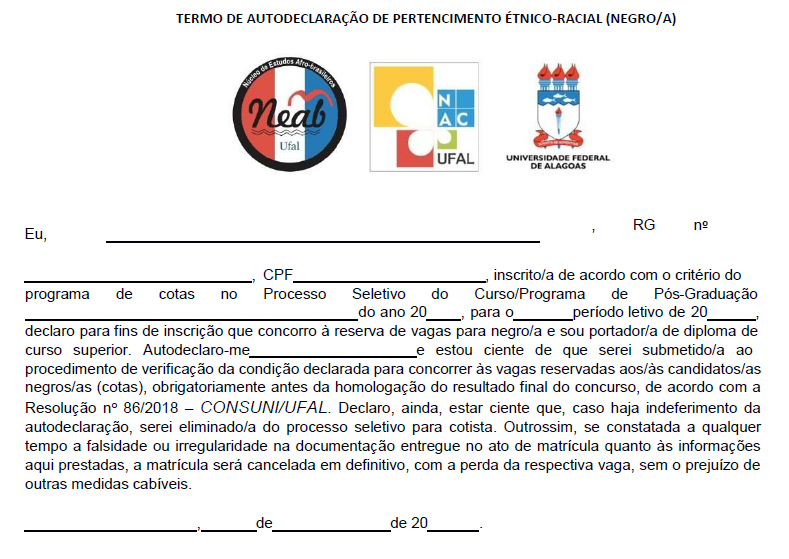 Assinatura do Candidato(a)______________________________